The purpose of this agreement is to acknowledge acceptance of the identified roles and responsibilities for students and parents that request to enroll in online courses through NMCC.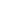 Student Name: Click or tap here to enter text.                         Grade: Click or tap here to enter text.Parent/Guardian Name: Click or tap here to enter text.	The best way to reach me is:  Click or tap here to enter text.		StudentI have completed the Online Learning Readiness Rubric. I agree to maintain a study schedule and spend at least  Click or tap here to enter text. hours a week on each online course.I agree to keep up with assignments, tests, and quizzes.I agree to communicate with my instructor regularly and whenever I have a problem.I agree to communicate regularly with my mentor and whenever I have a problem.I need support in the following areas: Click or tap here to enter text.	ParentMy child has access to a computer with Internet connection.I agree to support my student’s success in online learning bySetting up a study spaceMonitoring his/her progress Helping maintain his/her study scheduleEncouraging him/her to communicate with the mentor and instructor whenever he/she has a question or a problem.We acknowledge that we have reviewed this agreement together and understand our responsibilities.Student Click or tap here to enter text.     Date  Click or tap here to enter text.	 Parent Click or tap here to enter text.      Date  Click or tap here to enter text.	School Representative Click or tap here to enter text.  Date  Click or tap here to enter text. 